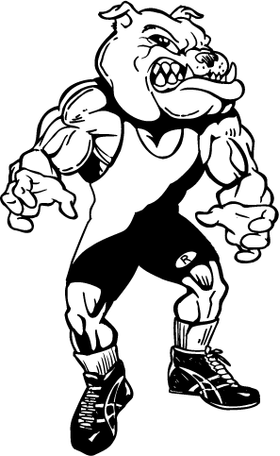 Bridgeport Wrestling Tournament January 9, 2021          Bridgeport High School Wrestling Start Time: Doors open at 8:00am ALL DIVISIONS START AT 9AM!!!Registrations and Weigh-Ins: Trackwrestling registration – Satellite Weigh-Ins Only *Must be in by Friday January 7thth, 2021 @ 12:00am MST No late Entries or Walk-Ins USA or AAU Wrestling card Required **Bracket Style – 4-Man Round Robin Tournament** ( Brackets will be available Saturday January 8th by 5pm.  Please double check brackets and respond with any changes by 10pm.  There will be no changes morning of tournament.)Entry Fee: $20 per Wrestler Admission: $5.00 Adults,  $1.00 Students, under 5 free Awards:  Medals 1st- 4th Place Rules:   National Federation High School rules.  Hair, Skin & Fingernails will be checked at match time.Concessions:  Will be served all day (No Coolers Allowed) Coaches: Coaches are Free (Only 3 coaches will be allowed) must have card and email the name of coaches to bp.ne.wrestling@gmail,com by January 7th. 